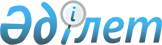 Об организации оплачиваемых общественных работ на 2014 годПостановление Мангистауского районного акимата Мангистауской области от 04 февраля 2014 года № 21. Зарегистрировано Департаментом юстиции Мангистауской области 14 февраля 2014 года № 2359      Примечание РЦПИ.

      В тексте документа сохранена пунктуация и орфография оригинала.      В соответствии с Законами Республики Казахстан от 23 января 2001 года № 148 «О местном государственном управлении и самоуправлении в Республике Казахстан» и от 23 января 2001 года № 149  «О занятости населения» постановлением, Правительства Республики Казахстан от 19 июня 2001 года № 836 «О мерах по реализации Закона Республики Казахстан от 23 января 2001 года «О занятости населения» акимат района ПОСТАНОВЛЯЕТ:



      1. Утвердить перечень предприятий и учреждений, в которых будут проводиться оплачиваемые общественные работы на 2014 год, виды общественных работ, объем, размер оплаты труда участников и источник их финансирования (далее - перечень) согласно приложению.



      2. Государственному учреждению «Отдел занятости и социальных программ Мангистауского района» (Каимова С.).



      1) заключить с работодателями договоры на выполнение общественных работ;



      2) осуществить направление безработных граждан на общественные работы в соответствии с утвержденным перечнем;



      3) обеспечить государственную регистрацию постановления в департаменте юстиции Мангистауской области, официальное опубликование в средствах массовой информаций и информационно-правовой системе «Әділет».



      3. Контроль за исполнением настоящего постановления возложить на заместителя акима района Махмутову Е.



      4. Настоящее постановление вступает в силу со дня государственной регистрации в органах юстиции и вводится в действие по истечении десяти календарных дней после дня его первого официального опубликования.

 

       Аким района                             Ж. Айтуаров

 

       СОГЛАСОВАНО:

       Начальник

      Государственного учреждения

      «Мангистауский районный отдел

      занятости и социальных программ» 

      Каимова Санимкуль Нахиповна

      04 февраля 2014 года

       СОГЛАСОВАНО:

       Исполняющий обязанности начальника

      Государственного учреждения

      «Мангистауский районный отдел

      экономики и финансов»

      Ұзақбай Әсемгүл Жылқыбекқызы

      04 февраля 2014 года 

 

Приложение к постановлению

акимата Мангистауского района

04 февраля 2014 г № 2014

 

  Перечень предприятий и учреждений, в которых будут проводиться общественные работы на 2014 год, виды общественных работ, объем, размер оплаты труда участников и источник их финансирования      Сноска. Приложение в редакции постановления Мангистауского  районного акимата Мангистауской области от 20.10.2014 № 319 (вводится в действие через 10 дней после опубликования).
					© 2012. РГП на ПХВ «Институт законодательства и правовой информации Республики Казахстан» Министерства юстиции Республики Казахстан
				№ п/с
Наименование предприятий и учреждений
Коли-

чество направ-

ляемых безра-

ботных
Виды общес-

твенных работ
Объем выполняемых работ
Сроки работ
Размер заработной платы на одного человека (в размере минимальной заработной платы) тенге
Источники финансирования
1Государственное учреждение «Аппарат акима села Тущыкудык»4КурьерДоставка свыше 30 срочной документации в месяцОт 6-и до 12-и месяцев19 966

 

 19 966Местный бюджет1Государственное учреждение «Аппарат акима села Тущыкудык»6ДворникУборка территорий села более 5000 м2 в месяцОт 6-и до 12-и месяцев19 966

 

 19 966Местный бюджет2Государственное учреждение «Аппарат акима села Жынгылды»4КурьерДоставка свыше 30 срочной документации в месяцОт 6-и до 12-и месяцев19 966

 

 19 966Местный бюджет2Государственное учреждение «Аппарат акима села Жынгылды»6ДворникУборка территорий села более 5000 м2 в месяцОт 6-и до 12-и месяцев19 966

 

 19 966Местный бюджет3Государственное учреждение «Аппарат акима села Отес»4КурьерДоставка свыше 30 срочной документации в месяцОт 6-и до 12-и месяцев19 966

 

 19 966Местный бюджет3Государственное учреждение «Аппарат акима села Отес»6ДворникУборка территорий села более 5000 м2 в месяцОт 6-и до 12-и месяцев19 966

 

 19 966Местный бюджет4Государственное учреждение «Аппарат акима села Акшымырау»3КурьерДоставка свыше 30 срочной документации в месяцОт 6-и до 12-и месяцев19 966

 

 19 966Местный бюджет4Государственное учреждение «Аппарат акима села Акшымырау»6ДворникУборка территорий села более 5000 м2 в месяцОт 6-и до 12-и месяцев19 966

 

 19 966Местный бюджет5Государственное учреждение «Аппарат акима села Онды»2КурьерДоставка свыше 30 срочной документации в месяцОт 6-и до 12-и месяцев19 966

 

 19 966Местный бюджет5Государственное учреждение «Аппарат акима села Онды»6ДворникУборка территорий села более 5000 м2 в месяцОт 6-и до 12-и месяцев19 966

 

 19 966Местный бюджет6Государственное учреждение «Аппарат акима села Кызан»4КурьерДоставка свыше 30 срочной документации в месяцОт 6-и до 12-и месяцев19 966

 

 19 966Местный бюджет6Государственное учреждение «Аппарат акима села Кызан»6ДворникУборка территорий села более 5000 м2 в месяцОт 6-и до 12-и месяцев19 966

 

 19 966Местный бюджет7Государственное учреждение «Аппарат акима села Отпан»4КурьерДоставка свыше 30 срочной документации в месяцОт 6-и до 12-и месяцев19 966

 

 19 966Местный бюджет7Государственное учреждение «Аппарат акима села Отпан»2ДворникУборка территорий села более 5000 м2 в месяцОт 6-и до 12-и месяцев19 966

 

 19 966Местный бюджет8Государственное учреждение «Аппарат акима села Актобе»2КурьерДоставка свыше 30 срочной документации в месяцОт 6-и до 12-и месяцев19 966

 

 19 966Местный бюджет8Государственное учреждение «Аппарат акима села Актобе»6ДворникУборка территорий села более 5000 м2 в месяцОт 6-и до 12-и месяцев19 966

 

 19 966Местный бюджет9Государственное учреждение «Аппарат акима села Шебир»2КурьерДоставка свыше 30 срочной документации в месяцОт 6-и до 12-и месяцев19 966

 

 19 966Местный бюджет9Государственное учреждение «Аппарат акима села Шебир»6ДворникУборка территорий села более 5000 м2 в месяцОт 6-и до 12-и месяцев19 966

 

 19 966Местный бюджет10Государственное учреждение «Аппарат акима села Шайыр»4КурьерДоставка свыше 30 срочной документации в месяцОт 6-и до 12-и месяцев19 966

 

 19 966Местный бюджет10Государственное учреждение «Аппарат акима села Шайыр»6ДворникУборка территорий села более 5000 м2 в месяцОт 6-и до 12-и месяцев19 966

 

 19 966Местный бюджет11Государственное учреждение «Аппарат акима села Жармыш»4КурьерДоставка свыше 30 срочной документации в месяцОт 6-и до 12-и месяцев19 966

 

 19 966Местный бюджет11Государственное учреждение «Аппарат акима села Жармыш»6ДворникУборка территорий села более 5000 м2 в месяцОт 6-и до 12-и месяцев19 966

 

 19 966Местный бюджет12Государственное учреждение «Аппарат акима Мангистауского района»4Помощник специалистаСбор и регистрация свыше 45 документов в месяц, сдача документов в архивОт 6-и до 12-и месяцев19 966

 Местный бюджет13Государственное учреждение «Аппарат акима села Шетпе»13КурьерЗаполнение свыше 100 социальных карт в месяцОт 6-и до 12-и месяцев19 966

 Местный бюджет14Государственное учреждение «Мангистауский районный отдел жилищно-коммунального хозяйства пассажирского транспорта и автомобильных дорог»2Помощник специалистаДоставка свыше 15 срочной документации в месяцОт 6-и до 12-и месяцев19 966Местный бюджет15Государственное учреждение «Мангистауский районный суд»3КурьерДоставка свыше 30 срочной документации в месяцОт 6-и до 12-и месяцев19 966Местный бюджет16Государственное учреждение «Мангистауский районный отдел архитектуры, градостроительства и строительства»2Помощник специалистаСбор и регистрация свыше 15 документов в месяц, сдача документов в архивОт 6-и до 12-и месяцев19 966Местный бюджет17Мангистауский районный филиал Республиканского государствен-

ного казенного предприятия «Центр по недвижимости по Мангистауской области» комитета регистрационной службы и оказания правовой помощи Министерства юстиций Республики Казахстан4КурьерДоставка свыше 15 срочной документации в месяцОт 6-и до 12-и месяцев19 966Местный бюджет18Государственное учреждение «Налоговое управление по Мангистаускому району»6КурьерДоставка свыше 150 срочной документации в месяцОт 6-и до 12-и месяцев19 966Местный бюджет19Мангистауский филиал Республиканское государственное предприятие на праве хозяйственного ведения «Научно-производственный центр земельного кадастра» комитета по управлению земельными ресурсами Министерства регионального развития Республики Казахстан Мангистауское районное отделение Мангистауского филиала «Научно-производственный центр земельного кадастра»2КурьерДоставка свыше 15 срочной документации в месяцОт 6-и до 12-и месяцев19 966Местный бюджет20Государственное учреждение  «Департамента юстиции Мангистауской области управление юстиции Мангистауского района»6Помощник специалистаСбор и регистрация свыше 75 документов в месяц, сдача документов в архивОт 6-и до 12-и месяцев19 966Местный бюджет21Государственное учреждение  «Мангистауский районный отдел занятости и социальных программ»6Помощник специалистаСбор и регистрация свыше 60 документов в месяц, сдача документов в архивОт 6-и до 12-и месяцев19 966Местный бюджет22Государственное учреждение «Отдел экономики и финансов Мангистауского района»2Помощник специалистаСбор и регистрация свыше 30 документов в месяц, сдача документов в архивОт 6-и до 12-и месяцев19 966Местный бюджет23«Государственный центр по выплате пенсий Министерства труда и социальной защиты населения Республики Казахстан» Мангистауский областной филиал Мангистауское районное отделения Республиканского государствен-

ного казенного предприятия2Помощник специалистаСбор и регистрация свыше 30 документов в месяц, сдача документов в архивОт 6-и до 12-и месяцев19 966Местный бюджет24Гоударственное учреждение «Республика Казахстан Мангистауская область отдел внутренних дел Мангистауского района»2Помощник специалистаСбор и регистрация свыше 30 документов в месяц, сдача документов в архивОт 6-и до 12-и месяцев19 966Местный бюджет25Филиал «Мангистауский территориальный отдел департамента по исполнению судебных актов Мангистауской области комитета по исполнению судебных актов министерства юстиций Республики Казахстан»4Помощник специалистаСбор и регистрация свыше 30 документов в месяц, сдача документов в архивОт 6-и до 12-и месяцев19 966Местный бюджет26Государственное учреждение  «Центр занятости Мангистауского района Мангистауской области »2Помощник специалистаСбор и регистрация свыше 30 документов в месяц, сдача документов в архивОт 6-и до 12-и месяцев19 966Местный бюджет27Мангистауский районный филиал Мангистауской области общественного объединения «Партия Нур Отан»3КурьерДоставка свыше 15 срочной документации в месяцОт 6-и до 12-и месяцев19 966Местный бюджет28Государственное учреждение  «Мангистауская районная прокуратура »1Помощник специалистаСбор и регистрация свыше 30 документов в месяц, сдача документов в архивОт 6-и до 12-и месяцев19 966Местный бюджет29Государственное учреждение «Мангистауский государственный районный архив»1Помощник специалистаСбор и регистрация свыше 30 документов в месяц, сдача документов в архивОт 6-и до 12-и месяцев19 966Местный бюджет30Республиканское государственное предприятие на праве хозяйственного ведения Мангистауский филиал «Мангистауского областного центра санитарно-эпидемиологической экспертизы»1Помощник специалистаСбор и регистрация свыше 30 документов в месяц, сдача документов в архивОт 6-и до 12-и месяцев19 966Местный бюджет31Государственное учреждение «Мангистауская районная территориальная инспекция комитета ветеринарного контроля и надзора Министерства сельского хозяйства Республики Казахстан»1Помощник специалистаСбор и регистрация свыше 30 документов в месяц, сдача документов в архивОт 6-и до 12-и месяцев19 966Местный бюджет32Мангистауская районная территориальная инспекция комитета государственной инспекции в агропромышленном комплексе Министерства сельского хозяйства Республики Казахстан1Помощник специалистаСбор и регистрация свыше 30 документов в месяц, сдача документов в архивОт 6-и до 12-и месяцев19 966Местный бюджет33Акционерное общество «Мангистауское районное управление Народного банка Казахстана»3Помощник специалистаСбор и регистрация свыше 30 документов в месяц, сдача документов в архивОт 6-и до 12-и месяцев19 966Местный бюджетВсего170